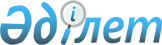 О внесении изменений в решение районного маслихата от 21 декабря 2015 года № 340-V "О районном бюджете на 2016-2018 годы"
					
			Утративший силу
			
			
		
					Решение Макатского районного маслихата Атырауской области от 25 апреля 2016 года № 23-VI. Зарегистрировано Департаментом юстиции Атырауской области 29 апреля 2016 года № 3497. Утратило силу решением Макатского районного маслихата Атырауской области от 29 марта 2017 года № 96-VI      Сноска. Утратило силу решением Макатского районного маслихата Атырауской области от 29.03.2017 № 96-VI (вводится в действие по истечении десяти календарных дней после дня его первого официального опубликования).

      В соответствии с Бюджетным кодексом Республики Казахстан от 4 декабря 2008 года, подпунктом 1) пункта 1 статьи 6 Закона Республики Казахстан от 23 января 2001 года "О местном государственном управлении и самоуправлении в Республике Казахстан" и рассмотрев предложение акимата района об уточнении районного бюджета на 2016-2018 годы, районный маслихат РЕШИЛ:

       Внести в решение XXХІХ сессии районного маслихата от 21 декабря 2015 года № 340-V "О районном бюджете на 2016-2018 годы" (зарегистрированное в реестре государственной регистрации нормативных правовых актов за № 3441, опубликовано 28 января 2016 года в газете "Макат тынысы") следующие изменения:

      1) в подпункте 1) пункта 1:

      цифры "3 268 492" заменить цифрами "3 568 884";

      цифры "1 357 159" заменить цифрами "1 607 578".

      2) в подпункте 2) пункта 1:

      цифры "3 268 492" заменить цифрами "3 601 622".

      3) в подпункте 6) пункта 1:

      в абзаце третьем цифру "0" заменить цифрами " 32 738".

       Приложения № 1, № 4, № 6 указанного решения изложить в новой редакции согласно приложениям № 1, № 2, № 3 к данному решению.

       Контроль за исполнением настоящего решения возложить на постоянную комиссию районного маслихата по вопросам экономики и бюджета, промышленности, развития предпринимательства и соблюдение законности (Б. Амангалиев).

       Настоящее решение вводится в действие с 1 января 2016 года.

 Районный бюджет на 2016 год Финансирование бюджетных программ аппарата акима района в городе, города районного значения, поселка, села, сельского округа в следующих размерах Расшифровка трансфертов органам местного самоуправления
					© 2012. РГП на ПХВ «Институт законодательства и правовой информации Республики Казахстан» Министерства юстиции Республики Казахстан
				
      Секретарь районного маслихата,
председатель внеочередной ІІІ сессии

К. Исмагулов
Приложение № 1 к решению районного маслихата от 25 апреля 2016 года № 23-VIПриложение № 1 к решению районного маслихата от 21 декабря 2015 года № 340-VКатегория

Категория

Категория

Категория

Сумма (тыс. тенге)

Класс

Класс

Класс

Подкласс

Подкласс

Наименование

1

2

3

4

5

1. Доходы

3568884

1

Налоговые поступления

1935306

01

Подоходный налог

304717

002

Индивидуальный подоходный налог

304717

03

Социальный налог

248000

001

Социальный налог

248000

04

Hалоги на собственность

1319489

001

Hалоги на имущество

1277988

003

Земельный налог

6000

004

Hалог на транспортные средства

35500

005

Единый земельный налог

1

05

Внутренние налоги на товары, работы и услуги

57100

002

Акцизы

3600

003

Поступления за использование природных и других ресурсов

38200

004

Сборы за ведение предпринимательской и профессиональной деятельности

15300

08

Обязательные платежи, взимаемые за совершение юридически значимых действий и (или) выдачу документов уполномоченными на то государственными органами или должностными лицами

6000

001

Государственная пошлина

6000

2

Неналоговые поступления

5500

04

Штрафы, пени, санкции, взыскания, налагаемые государственными учреждениями, финансируемыми из государственного бюджета, а также содержащимися и финансируемыми из бюджета (сметы расходов) Национального Банка Республики Казахстан 

500

001

Штрафы, пени, санкции, взыскания, налагаемые государственными учреждениями, финансируемыми из государственного бюджета, а также содержащимися и финансируемыми из бюджета (сметы расходов) Национального Банка Республики Казахстан, за исключением поступлений от организаций нефтяного сектора 

500

06

Прочие неналоговые поступления

5000

001

Прочие неналоговые поступления

5000

3

Поступления от продажи основного капитала

20500

01

Продажи государственного имущества, закрепленного за государственными учреждениями

500

001

Продажи государственного имущества, закрепленного за государственными учреждениями

500

03

Продажа земли и нематериальных активов

20000

001

Продажа земли

20000

4

Поступления трансфертов

1607578

02

Трансферты из вышестоящих органов государственного управления

1607578

002

Трансферты из областного бюджета

1607578

Категория 

Категория 

Категория 

Категория 

Сумма тыс.тенге

Класс

Класс

Класс

Сумма тыс.тенге

Подкласс

Подкласс

Сумма тыс.тенге

Наименование

Сумма тыс.тенге

1

2

3

4

5

V. Дефицит (профицит) бюджета

- 12726

VI. Финансирование дефицита (использование профицита) бюджета

12726

7

Поступления займов

12726

01

Внутренние государственные займы

12726

002

Договоры займа

12726

Категория 

Категория 

Категория 

Категория 

Сумма тыс.тенге

Класс

Класс

Класс

Сумма тыс.тенге

Подкласс

Подкласс

Сумма тыс.тенге

Наименование

Сумма тыс.тенге

1

2

3

4

5

8

Используемые остатки бюджетных средств

32738

01

Остатки бюджетных средств

32738

001

Свободные остатки бюджетных средств

32738

Функциональная группа

Функциональная группа

Функциональная группа

Функциональная группа

Функциональная группа

Сумма (тыс. тенге)

Функциональная подгруппа

Функциональная подгруппа

Функциональная подгруппа

Функциональная подгруппа

Администратор бюджетных программ

Администратор бюджетных программ

Администратор бюджетных программ

Программа

Программа

Наименование

ІІ. Расходы

3601622

1

Государственные услуги общего характера

214613

01

Представительные, исполнительные и другие органы, выполняющие общие функции государственного управления

153821

112

Аппарат маслихата района (города областного значения)

19857

001

Услуги по обеспечению деятельности маслихата района (города областного значения)

18677

003

Капитальные расходы государственного органа

1180

122

Аппарат акима района (города областного значения)

64799

001

Услуги по обеспечению деятельности акима района (города областного значения)

62958

003

Капитальные расходы государственного органа

1841

123

Аппарат акима района в городе, города районного значения, поселка, села, сельского округа

69165

001

Услуги по обеспечению деятельности акима района в городе, города районного значения, поселка, села, сельского округа

69165

02

Финансовая деятельность

1866

459

Отдел экономики и финансов района (города областного значения)

1866

003

Проведение оценки имущества в целях налогообложения

666

010

Приватизация, управление коммунальным имуществом, постприватизационная деятельность и регулирование споров, связанных с этим.

1200

09

Прочие государственные услуги общего характера

58926

458

Отдел жилищно-коммунального хозяйства, пассажирского транспорта и автомобильных дорог района (города областного значения)

14615

001

Услуги по реализации государственной политики на местном уровне в области жилищно-коммунального хозяйства, пассажирского транспорта и автомобильных дорог

14115

067

Капитальные расходы подведомственных государственных учреждений и организации

500

459

Отдел экономики и финансов района (города областного значения)

25412

001

Услуги по реализации государственной политики в области формирования и развития экономической политики, системы государственного планирования и управления района (города областного значения)

25412

801

Отдел занятости, социальных программ и регистрации актов гражданского состояния района (города областного значения)

18899

001

Услуги по реализации государственной политики на местном уровне в сфере занятости, социальных программ и регистрации актов гражданского состояния

18899

2

Оборона

6651

01

Военные нужды

6651

122

Аппарат акима района (города областного значения)

6651

005

Мероприятия в рамках исполнения всеобщей воинской обязанности

6651

4

Образование

2166687

01

Дошкольное воспитание и обучение

497751

123

Аппарат акима района в городе, города районного значения, поселка, села, сельского округа

473734

004

Обеспечение деятельности организаций дошкольного воспитания и обучения

292271

041

Реализация государственного образовательного заказа в дошкольных организациях образования

181463

464

Отдел образования района (города областного значения)

24017

040

Реализация государственного образовательного заказа в дошкольных организациях образования

24017

02

Начальное, основное среднее и общее среднее образование

1528574

123

Аппарат акима района в городе, города районного значения, поселка, села, сельского округа

3000

005

Организация бесплатного подвоза учащихся до школы и обратно в сельской местности

3000

464

Отдел образования района (города областного значения)

1490417

003

Общеобразовательное обучение

1384908

006

Дополнительное образование для детей

105509

465

Отдел физической культуры и спорта района (города областного значения)

35157

017

Дополнительное образование для детей и юношества по спорту

35157

09

Прочие услуги в области образования

140362

464

Отдел образования района (города областного значения)

140362

001

Услуги по реализации государственной политики на местном уровне в области образования 

12034

005

Приобретение и доставка учебников, учебно-методических комплексов для государственных учреждений образования района (города областного значения)

58748

015

Ежемесячные выплаты денежных средств опекунам (попечителям) на содержание ребенка сироты (детей-сирот), и ребенка (детей), оставшегося без попечения родителей

4000

029

Обследование психического здоровья детей и подростков и оказание психолого-медико-педагогическоц консультативной помощи населению

22870

067

Капитальные расходы подведомственных государственных учреждений и организации

42710

6

Социальная помощь и социальное обеспечение

86406

01

Социальное обеспечение

4605

801

Отдел занятости, социальных программ и регистрации актов гражданского состояния района (города областного значения)

4605

010

Государственная адресная социальная помощь

732

016

Государственные пособия на детей до 18 лет

3873

02

Социальная помощь

80901

123

Аппарат акима района в городе, города районного значения, поселка, села, сельского округа

18960

003

Оказание социальной помощи нуждающимся гражданам на дому

18960

801

Отдел занятости, социальных программ и регистрации актов гражданского состояния района (города областного значения)

61941

004

Программа занятости

41148

007

Оказание жилищной помощи

851

009

Материальное обеспечение детей-инвалидов, воспитывающихся и обучающихся на дому

1500

011

Социальная помощь отдельным категориям нуждающихся граждан по решениям местных представительных органов

10906

017

Обеспечение нуждающихся инвалидов обязательными гигиеническими средствами и предоставление услуг специалистами жестового языка, индивидуальными помощниками в соответствии с индивидуальной программой реабилитации инвалида

7536

09

Прочие услуги в области социальной помощи и социального обеспечения

900

801

Отдел занятости и социальных программ района (города областного значения)

900

018

Оплата услуг по зачислению, выплате и доставке пособий и других социальных выплат

900

7

Жилищно-коммунальное хозяйство

427004

01

Жилищное хозяйство

278904

458

Отдел жилищно-коммунального хозяйства, пассажирского транспорта и автомобильных дорог района (города областного значения)

6000

004

Обеспечение жильем отдельных категории граждан

6000

123

Аппарат акима района в городе, города районного значения, поселка, села, сельского округа

5295

027

Ремонт и благоустройство объектов в рамках развития городов и сельских населенных пунктов по "Дорожной карте занятости 2020"

5295

464

Отдел образования района (города областного значения)

18925

026

Ремонт объектов в рамках развития городов и сельских населенных пунктов по Дорожной карте занятости 2020

18925

467

Отдел строительства района (города областного значения)

245500

003

Проектирование и (или) строительство, реконструкция жилья коммунального жилищного фонда

1500

004

Проектирование, развитие и (или), обустройство инженерно-коммуникационной инфраструктуры

244000

479

Отдел жилищной инспекции района (города областного значения)

3184

001

Услуги по реализации государственной политики на местном уровне в области жилищного фонда

3184

02

Коммунальное хозяйство

115000

467

Отдел строительства района (города областного значения)

115000

006

Развитие системы водоснабжения

115000

03

Благоустройство населенных пунктов

33100

123

Аппарат акима района в городе, города районного значения, поселка, села, сельского округа

19800

008

Освещение улиц населенных пунктов

14800

011

Благоустройство и озеленение населенных пунктов

5000

458

Отдел жилищно-коммунального хозяйства, пассажирского транспорта и автомобильных дорог района (города областного значения)

9600

016

Обеспечение санитарии населенных пунктов

9600

467

Отдел строительства района (города областного значения)

3700

007

Развитие благоустройство городов и населенных пунктов

3700

8

Культура, спорт, туризм и информационное пространство

181238

01

Деятельность в области культуры

93290

123

Аппарат акима района в городе, города районного значения, поселка, села, сельского округа

26364

006

Поддержка культурно-досуговой работы на местном уровне

26364

455

Отдел культуры и развития языков района (города областного значения)

66926

003

Поддержка культурно-досуговой работы

66926

02

Спорт

13729

465

Отдел физической культуры и спорта района (города областного значения)

13729

001

Услуги по реализации государственной политики на местном уровне в сфере физической культуры и спорта

8729

006

Проведение спортивных соревнований на районном (города областного значения) уровне

1855

007

Подготовка и участие членов сборных команд района (города областного значения) по различным видам спорта на областных соревнованиях 

3145

03

Информационное пространство

46315

455

Отдел культуры и развития языков района (города областного значения)

43315

006

Функционирование районных (городских) библиотек

43315

456

Отдел внутренней политики района (города областного значения)

3000

002

Услуги по проведению государственной информационной политики

3000

09

Прочие услуги по организации культуры, спорта, туризма и информационного пространства

27904

455

Отдел культуры и развития языков района (города областного значения)

9928

001

Услуги по реализации государственной политики на местном уровне в области развития языков и культуры

9728

010

Капитальные расходы государственного органа

200

456

Отдел внутренней политики района (города областного значения)

17976

001

Услуги по реализации государственной политики на местном уровне в области информации, укрепления государственности и формирования социального оптимизма граждан

7455

003

Реализация мероприятий в сфере молодежной политики

10521

09

Топливно-энергетический комплекс и недропользование

25837

1

Топливо и энергетика 

25837

467

Отдел строительства района (города и областного значения)

25837

009

Развитие теплоэнергетической системы

25837

10

Сельское, водное, лесное, рыбное хозяйство, особо охраняемые природные территории, охрана окружающей среды и животного мира, земельные отношения

38772

01

Сельское хозяйство

21181

459

Отдел экономики и финансов района (города областного значения)

6480

099

Реализация мер социальной поддержки специалистов социальной сферы сельских населенных пунктов за счет целевого трансферта из республиканского бюджета

6480

474

Отдел сельского хозяйства и ветеринарии района (города областного значения)

14701

001

Услуги по реализации государственной политики на местном уровне в сфере сельского хозяйства и ветеринарии 

13926

005

Обеспечение функционирования скотмогильников (биотермических ям)

475

008

Возмещение владельцам стоимости изымаемых и уничтожаемых больных животных, продуктов сырья животного происхождения

300

06

Земельные отношения

8521

463

Отдел земельных отношений района (города областного значения)

8521

001

Услуги по реализации государственной политики в области регулирования земельных отношений на территории района (города областного значения)

8521

09

Прочие услуги в области сельского, водного, лесного, рыбного хозяйства, охраны окружающей среды и земельных отношений

9070

474

Отдел сельского хозяйства и ветеринарии района (города областного значения)

9070

013

Проведение противоэпизоотических мероприятий

9070

11

Промышленность, архитектурная, градостроительная и строительная деятельность

18379

02

Архитектурная, градостроительная и строительная деятельность

18379

467

Отдел строительства района (города областного значения)

8893

001

Услуги по реализации государственной политики на местном уровне в области строительства

8893

468

Отдел архитектуры и градостроительства района (города областного значения)

9486

001

Услуги по реализации государственной политики в области архитектуры и градостроительства на местном уровне

9486

12

Транспорт и коммуникация

300000

01

Автомобильный транспорт

300000

458

Отдел жилищно-коммунального хозяйства, пассажирского транспорта и автомобильных дорог района (города областного значения)

300000

045

Капитальный и средний ремонт автомобильных районного значения и улиц населенных пунктов

300000

13

Прочие

73029

03

Поддержка предпринимательской деятельности и защита конкуренции

10598

469

Отдел предпринимательства района (города областного значения) 

10598

001

Услуги по реализации государственной политики на местном уровне в области развития предпринимательства и промышленности

10598

09

Прочие

62431

123

Аппарат акима района в городе, города районного значения, поселка, села, сельского округа

27587

040

Реализация мер по содействию экономическому развитию регионов в рамках Программы "Развитие регионов" 

27587

459

Отдел экономики и финансов района (города областного значения)

34844

012

Резерв местного исполнительного органа района (города областного значения)

34844

15

Трансферты

63006

01

Трансферты

63006

459

Отдел экономики и финансов района (города областного значения)

63006

006

Возврат неиспользованных (недоиспользованных) целевых трансфертов

6

051

Трансферты органам местного самоуправления

63000

Функциональная группа

Функциональная группа

Функциональная группа

Функциональная группа

Функциональная группа

Сумма (тыс. тенге)

Функциональная подгруппа

Функциональная подгруппа

Функциональная подгруппа

Функциональная подгруппа

Администратор бюджетных программ

Администратор бюджетных программ

Администратор бюджетных программ

Программа

Программа

Наименование

10

Сельское, водное, лесное, рыбное хозяйство, особо охраняемые природные территории, охрана окружающей среды и животного мира, земельные отношения

12726

01

Сельское хозяйство

12726

459

Отдел экономики и финансов района (города областного значения)

12726

018

Бюджетные кредиты для реализации мер социальной поддержки специалистов

12726

Приложение № 2 к решению районного маслихата от 25 апреля 2016 года № 23-VIПриложение № 4 к решению районного маслихата от 21 декабря 2015 года № 340-VПриложение № 3 к решению районного маслихата от 25 апреля 2016 года № 23-VIПриложение № 6 к решению районного маслихата от 21 декабря 2015 года № 340-VПрограмма

Наименование бюджетных программ

Аппарат акима поселка Макат

Аппарат акима поселка Доссор

Аппарат акима сельского округа Байгетобе

Сумма (тыс.тенге)

051

Трансферты органам местного самоуправления

32700

27000

3300

63000

